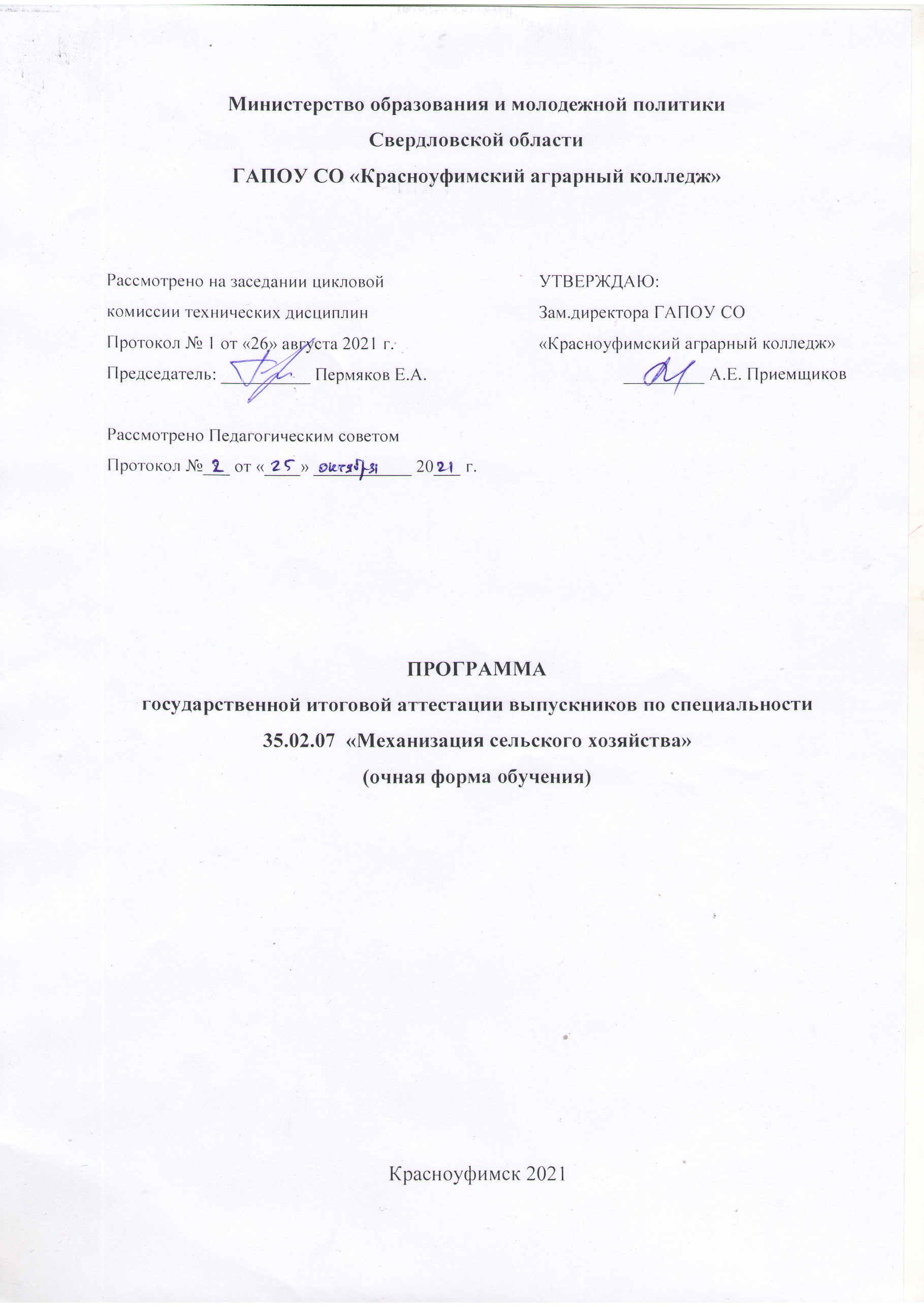 1. Общие положенияГосударственная итоговая аттестация (далее ГИА) является завершающим этапом освоения ОПОП СПО.Программа ГИА предназначена для студентов ГАПОУ СО «Красноуфимский аграрный колледж», обучающихся по основной профессиональной образовательной программе среднего профессионального образования подготовки специалистов среднего звена специальности «Механизация сельского хозяйства», завершающих обучение по данной программе в 2021 году с целью успешной подготовки к ГИА выпускников колледжа.Программа ГИА является частью основной профессиональной образовательной программы указанной специальности.Программа ГИА содержит: сроки и формы проведения ГИА, объём времени на подготовку и проведение ГИА, информационные условия ГИА, требования к процедуре ГИА, организацию разработки тематики и выполнения ВКР, критерии оценивания уровня и качества подготовки выпускника.2. Вид государственной итоговой аттестацииГИА проводится в форме защиты выпускной квалификационной работы (далее ВКР).3. Сроки и формы проведения ГИА3.1. На проведение ГИА согласно учебному плану, в соответствии с календарным учебным графиком отводится время с 16.05.2022 г. по 22.06.2022 г., в том числе:- 22.06.2022 г. – защита ВКР.3.2. Программа ГИА доводится до сведения выпускника не позднее, чем за шесть месяцев до начала ГИА.4. Информационные условия ГИА4.1. С целью информирования студентов (выпускников) о проведении ГИА на Информационном стенде и на сайте колледжа в разделе «Выпускникам – государственная итоговая аттестация» размещены следующие документы:- «Порядок проведения государственной итоговой аттестации в ГАПОУ СО «Красноуфимский аграрный колледж»;- «Положение об апелляционной комиссии ГАПОУ СО «Красноуфимский аграрный колледж»;- «Положение о фондах оценочных средств в ГАПОУ СО «Красноуфимский аграрный колледж»;-  «Программа Государственной итоговой аттестации» выпускников по специальности;- график прохождения ГИА; - состав государственной экзаменационной комиссии (далее ГЭК);- график проведения консультаций по ГИА;- предложения работодателей по трудоустройству.5. Содержание процедуры ГИА5.1. Защита ВКР проводится в специально подготовленной аудитории на открытом заседании ГЭК, работающей в следующем составе:- председатель ГЭК;- зам. председателя ГЭК;- члены ГЭК в соответствии с приказом (в том числе, представители работодателей);- ответственный секретарь.5.2. Заседание ГЭК протоколируется. В итоговом протоколе указывается итоговая оценка государственной итоговой аттестации.5.3. Цель защиты ВКР – контроль освоения общих компетенций, продемонстрированных в процессе выполнения и защиты ВКР. Освоение профессиональных компетенций подтверждается результатами освоения профессиональных модулей при прохождении промежуточной аттестации в форме квалификационных экзаменов, о чем свидетельствует оценка в зачетной книжке студента.На защиту ВКР отводится 15 минут. Процедура защиты включает в себя доклад студента с презентацией, чтение отзыва и рецензии, вопросы ГЭК, ответы студента.Вопросы ГЭК по разделам ВКР должны соответствовать теме работы.5.5. Результаты ГИА определяются оценками «Отлично», «Хорошо», «Удовлетворительно», «Неудовлетворительно» и объявляются в тот же день после оформления в установленном порядке протоколов заседания ГЭК.5.6. При неудовлетворительной оценке рецензии или отзыва студент не допускается к защите ВКР.5.7. Студент вправе подать апелляцию на оценку по государственной итоговой аттестации в порядке, установленным законодательством РФ, в апелляционную комиссию колледжа.5.8. Обучающиеся, не прошедшие ГИА или получившие на ГИА неудовлетворительные результаты, проходят ГИА не ранее чем через 6 месяцев после прохождения ГИА впервые.5.9. Повторное прохождение ГИА для одного лица назначается не более двух раз.6. Материально-техническое обеспечение ГИА6.1. Мультимедиа проектор, экран, компьютер.7. Организация разработки тематики и выполнения выпускной квалификационной работы7.1. Выпускная квалификационная работа должна иметь актуальность, новизну и практическую значимость, учитывать запросы работодателей, особенности развития региона, науки, культуры, экономики, техники, технологий и социальной сферы и выполняться по возможности по предложениям (заказам) предприятий, организаций или образовательных учреждений.7.2. Тематика ВКР должна соответствовать содержанию одного или нескольких профессиональных модулей.7.3. Тематика ВКР определяется колледжем: разрабатывается преподавателями профессионального цикла, совместно со специалистами предприятий/социальными партнерами.7.4. Тематика ВКР рассматривается на заседаниях предметных (цикловых) комиссий. Студенту предоставляется право выбора темы дипломной работы из предложенного перечня тем. Выпускник имеет право предложить на согласование собственную тему дипломной работы с обоснованием целесообразности ее разработки.7.5. Обязательным требованием для ВКР является соответствие её тематики содержанию одного или нескольких профессиональных модулей и предъявление к оценке освоенных обучающимся профессиональных и общих компетенций.7.6. Директор колледжа приказом утверждает темы дипломных проектов и руководителя ВКР, а также консультантов по разделам «Экономика», «Нормоконтроль» и рецензентов.7.7. По утвержденным темам руководители ВКР разрабатывают индивидуальные задания для каждого студента.7.8. Задания рассматриваются на заседании ЦК, подписываются руководителем ВКР, председателем ЦК и утверждаются зам. директора по учебно-производственной работе.7.9. При большом объёме ВКР допускается её выполнение группой студентов, при этом индивидуальные задания выдаются каждому студенту.7.10. Задания на ВКР выдаются студентам не позднее, чем за две недели до начала преддипломной практики.7.11. Основными функциями руководителя ВКР являются:- разработка индивидуальных заданий;- консультирование по вопросам содержания и последовательности выполнения ВКР;- оказание помощи студенту в подборе литературы;- контроль хода выполнения ВКР;- подготовка письменного отзыва на ВКР.8. Структура ВКР8.1.	В структуру ВКР входят: пояснительная записка, графическая часть (чертежи, схемы, таблицы), электронная презентация, комплект оценочно-информационной документации (отзыв руководителя, рецензия). Объем ВКР должен составлять не менее 50 и не более 80 страниц печатного текста (без приложения).8.2.	Пояснительная записка представляется в бумажном и электронном варианте с использованием программ Microsoft Office Word. Презентация выполняется с помощью программы Microsoft Office Power Point. Вся графическая и текстовая информация должна быть представлена на CD дисках или флеш-картах. В пояснительной записке приводится теоретическое и расчётное обоснование принятых в работе решений.Основные структурные элементы пояснительной записки ВКРПояснительная записка ВКР должна содержать следующие основные структурные элементы, расположенные в указанной ниже последовательности:- титульный лист;- задание на выполнение ВКР;- содержание;- введение;- основная часть;- заключение;- список использованных источников;- приложения.9. Рецензирование ВКР9.1.	Рецензенты ВКР назначаются приказом директора колледжа.9.2.	Рецензия должна включать:- оценку качества выполнения каждого раздела;- оценку степени разработки новых вопросов, оригинальности решений, теоретической и графической части;- заключение о соответствии ВКР заданию;- практической значимости работы;- оценку ВКР.9.3. Содержание рецензии доводится до сведения студентов не позднее, чем за день до защиты ВКР.9.4. Внесение изменений в ВКР после получения рецензии не допускается.10. Оценивание защиты ВКР10.1.	В соответствии с Положением о фондах оценочных средств в ГАПОУ СО «Красноуфимский аграрный колледж» по результатам прохождения государственной итоговой аттестации выставляется интегральная оценка по установленным критериям. Оценка по критериям производится по шкале:- 0 – показатель не проявлен;- 1 – показатель проявлен не в полном объеме;- 2 – показатель проявлен полностью.Таблица 410. В соответствии с Положением о фондах оценочных средств в ГАПОУ СО «Красноуфимский аграрный колледж» оценка, выраженная в процентах и округляемая до целого числа в пользу студента, переводится в пятибалльную шкалу:90-100% от максимального балла	– «5» (отлично)75-89% от максимального балла	– «4» (хорошо)65-74% от максимального балла	– «3» (удовлетворительно)Менее 65 % от максимального балла  – «2» (неудовлетворительно)10.3. На каждого студента по результатам защиты ВКР заполняется оценочный лист каждым членом ГЭК.10.4. Итоговая оценка за защиту ВКР выставляется как среднее арифметическое оценок всех членов ГЭК, округленное в большую сторону.10.5. На каждого студента при защите ВКР заполняется Индивидуальный лист оценки, в котором содержатся оценочные показатели в соответствий с Фондами оценочных средств, критерии оценивания. По результатам государственной итоговой аттестации заполняется сводная ведомость. Итоговая оценка за прохождение государственной итоговой аттестации выставляется на основании индивидуальных оценочных листов, заполненных каждым членом ГЭК как среднее арифметическое баллов, выставленных каждым из них по пятибалльной шкале. ПРИЛОЖЕНИЕ АПримерные темы выпускных квалификационных работРасчет производственной программы по техническому обслуживанию  и ремонту машин с разработкой  технологического процесса восстановления коленчатого вала двигателя Д-245.Расчет производственной программы по техническому обслуживанию  и ремонту машин с разработкой  технологического процесса восстановления муфты сцепления двигателя Д-245Расчет производственной программы по техническому обслуживанию  и ремонту машин с разработкой  технологического процесса восстановления карданного вала КАМАЗ 5320Расчет производственной программы по техническому обслуживанию  и ремонту машин с разработкой  технологического процесса восстановления рамы КАМАЗ 5320Расчет производственной программы по техническому обслуживанию  и ремонту машин с разработкой  технологического процесса восстановления гидравлического насоса НШ-32Расчёт производственной программы по техническому обслуживанию на авторемонтном предприятии с планированием участка по ремонту системы питания дизельных двигателей  Расчёт производственной программы по техническому обслуживанию на авторемонтном предприятии с планированием моторного участка  Расчёт производственной программы по техническому обслуживанию на авторемонтном предприятии с планированием кузнечно-сварочного участкаРасчёт производственной программы по техническому обслуживанию на авторемонтном предприятии с планированием участка диагностики Расчёт производственной программы по техническому обслуживанию на авторемонтном предприятии с планированием участка окраски  ПРИЛОЖЕНИЕ БИндивидуальный лист оценки защиты ВКРГАПОУ СО «Красноуфимский аграрный колледж»Индивидуальный лист оценки выпускной квалификационной работы__ июня 20___ г.ФИО студента _______________________________________________Специальность 35.02.07  «Механизация сельского хозяйства», группа 41-МТема ВКР________________________________________________________________________________________________________________________________________________________________________________________________________________Председатель ГЭК:	 	___________________Зам. председателя:	 	___________________				Члены комиссии: 	 	___________________								 	___________________			 	___________________			 	___________________Ответственный секретарь:	___________________	Таблица перевода первичных баллов в оценку по пятибалльной шкале:ПРИЛОЖЕНИЕ ВСводная ведомость оценки защиты ВКР___ июня 20__ г.Специальность 35.02.07 «Механизация сельского хозяйства»Группа 41-МПредседатель ГЭК:	  ________/___________________Зам. председателя:	  ________/___________________Члены комиссии: 	  ________/___________________			  ________/___________________			  ________/___________________Ответственный секретарь: 	  ________/___________________ПРИЛОЖЕНИЕ ГТитульный лист к пояснительной записке ВКР (бланк)Министерство образования и молодежной политики Свердловской областиГАПОУ СО «Красноуфимский аграрный колледж»Тема: Расчёт производственной программы по техническому обслуживанию на авторемонтном предприятии (согласно задания) с планированием участка ремонта топливной аппаратурыВЫПУСКНАЯ КВАЛИФИКАЦИОННАЯ РАБОТАКАК.ВКР.35.02.07.41М.012021ПРИЛОЖЕНИЕ ДМинистерство образования и молодежной политики Свердловской областиГАПОУ СО «Красноуфимский аграрный колледж»Тема: Расчёт производственной программы по техническому обслуживанию на авторемонтном предприятии (согласно задания) с планированием участка ремонта топливной аппаратурыПОЯСНИТЕЛЬНАЯ ЗАПИСКАК ВЫПУСКНОЙ КВАЛИФИКАЦИОННОЙ РАБОТЕКАК.ВКР.35.02.07.41М.01.ПЗСогласовано: _____________________________________________________(подпись)	(ФИО)		(дата)Руководитель: ____________________________________________________(подпись)	(ФИО)		(дата)Нормоконтроль: __________________________________________________(подпись)	(ФИО)		(дата)Рецензент: _______________________________________________________(подпись)	(ФИО)		(дата)Разработал: ______________________________________________________(подпись)	(ФИО)		(дата)Консультант экономической части___________________________________(подпись)	(ФИО)		(дата)ПРИЛОЖЕНИЕ ЕМинистерство образования и молодежной политики Свердловской областиГАПОУ СО «Красноуфимский аграрный колледж»Заданиедля выпускной квалификационной работы студенту_______________________________________________________________Специальность 35.02.07 «Механизация сельского хозяйства»Тема: _____________________________________________________________
_______________________________________________________________
_______________________________________________________________
Утверждена приказом по колледжу «____» ___________20___ № _________Исходные данные:- Годовые отчеты предприятия (хозяйства)___________________________________________________________________________________________________________________________________________________________________Содержание выпускной квалификационной работы (проекта)Введение.Глава 1. Характеристика предприятия (хозяйства).Общая характеристика предприятия.Основные экономические показатели работы предприятия.Состав и анализ работы МТП.Характеристики ремонтной базы и системы ТО и ремонта.Глава 2. Расчетно-технологическая часть.2.1. Теоретическая часть раскрытия темы: Система ТО и ремонта.2.2. Расчет годового плана ТО и ремонта машин.Составление календарного квартального графика ТО (по наиболее загруженному)2.3. Расчет трудоемкости работ.2.4. Определение численности производственных рабочих.2.5. Организация  диагностики тракторов и автомобилей.2.6. Составление диагностической карты на одну марку машины (по заданию руководителя проекта).Глава 3. Разработка производственного участка мастерской.3.1. Назначение участка. Перечень технологических операций, проводимых на участке.3.2. Комплектование участка ремонтно-технологическим оборудованием. Расчет площади участка. Планировка участка.3.3. Расчет потребности энергоресурсов на участке:электроэнергии, сжатого воздуха, воды, материалов, запчастей.3.4. Экология, охрана труда и техника безопасности на участке.Глава 4. Разработка технологического процесса восстановления детали.4.1. Характеристика детали, условия работы, нагрузки, основные дефекты. Эскиз детали с указанием дефектов подлежащих устранению.4.2. Анализ возможных способов восстановления. Выбор маршрутной схемы восстановления детали. Составление технологической карты восстановления детали.4.3. Расчет нормы времени на каждую технологическую операцию.4.4. Экология, охрана труда и техника безопасности при выполнении работ по восстановлению детали (сварочные, станочные, слесарные и др.)Глава 5. Экономическая часть.5.1. Расчет себестоимости ремонта узлов на участке по коэффициенту охвата и статьям затрат: материалы и запчасти, зарплата, энергоресурсы.5.2. Расчет себестоимости восстановления детали. Расчет экономической эффективности восстановления.Заключение (Вывод)Список литературы.Содержание (оглавление).6.  Графическая часть.1.  Годовой план ТО и ремонта – Формат А1.2.  Календарный квартальный график ТО – Формат А1.3. Диагностическая карта - Формат А1.4. План производственного участка со спецификацией оборудования – Формат А15. Эскиз детали – Формат А1.6. Маршрутная карта восстановления детали – Формат А1.Примечания: а) Глава 3 или Глава 4 задания определяются темой выпускной квалификационной работы (проекта);б) Экономическая часть. Расчет себестоимости п. 5.1. или 5.2. определяются темой проекта.в) Графическая часть пункт 4 определяется темой проекта.Дата выдачи задания «____» ____________ 2022 г.Срок выполнения      «____» ____________ 2022 г.Руководитель выпускной квалификационной работы________________/______________/ПРИЛОЖЕНИЕ ЖБланк отзыва руководителяМинистерство образования и молодежной политикиСвердловской областиГАПОУ СО «Красноуфимский аграрный колледж»Специальность	          35.02.07 «Механизация сельского хозяйства»ОТЗЫВна выпускную квалификационную работуДипломник:________________________________________________________Руководитель: _____________________________________________________Тема: _________________________________________________________________________________________________________________________________________________________________________________________________Объем дипломной работы:страниц записки _________________ количество чертежей ______________таблиц _________________________ схем и рисунков ___________________Краткое содержание дипломной работы и принятых решений :____________________________________________________________________________________________________________________________________________________________________________________________________________________________________________________________________________________________________________________________________________________________________________________________________________________________________________________________________________________________________________________________________________________________________________________________________________________________________________________________________________________Оценка общеобразовательных, технических и деловых качеств дипломника__________________________________________________________________________________________________________________________________________________________________________________________________________________________________________________________________________________________________________________________________________Замечания по дипломной работе ________________________________________________________________________________________________________________________________________________________________________________________________________________________________________________________________________________________________________________________________________________________________________________________________________________________________________________________________________________________________________________________________________________Предлагаемая оценка дипломной работы (в пятибалльной системе)__________________________________________________________________________________________________________________________________________________________________________________________________________________________________________________________________________________________________________________________________________                                                        Отзыв составил ______________________                                                                                                    (подпись)                                                                                  «_____»_____________2022 г.ПРИЛОЖЕНИЕ ЙБланк рецензии на ВКРМинистерство образования и молодежной политикиСвердловской областиГАПОУ СО «Красноуфимский аграрный колледж»Специальность	          35.02.07 «Механизация сельского хозяйства»Рецензияна выпускную квалификационную работуДипломник:________________________________________________________Руководитель: _____________________________________________________Тема: _________________________________________________________________________________________________________________________________________________________________________________________________Объем дипломной работы:страниц записки _________________ количество чертежей ______________таблиц _________________________ схем и рисунков ___________________Краткое содержание дипломной работы и принятых решений :____________________________________________________________________________________________________________________________________________________________________________________________________________________________________________________________________________________________________________________________________________________________________________________________________________________________________________________________________________________________________________________________________________________________________________________________________________________________________________________________________________________Оценка общеобразовательных, технических и деловых качеств дипломника__________________________________________________________________________________________________________________________________________________________________________________________________________________________________________________________________________________________________________________________________________Замечания по дипломной работе ________________________________________________________________________________________________________________________________________________________________________________________________________________________________________________________________________________________________________________________________________________________________________________________________________________________________________________________________________________________________________________________________________________Предлагаемая оценка дипломной работы (в пятибалльной системе)__________________________________________________________________________________________________________________________________________________________________________________________________________________________________________________________________________________________________________________________________________                                                      Рецензию составил ______________________                                                                                                    (подпись)                                                                                  «_____»_____________2022 г.ПРИЛОЖЕНИЕ КБланк протокола заседания ГЭКПРОТОКОЛ №_заседания Государственной экзаменационной комиссии«____»___________ 20___ г.По рассмотрению ВКР студента ________________________________________________на тему: _____________________________________________________________________________________________________________________________________________________________________________________________________________________________Работа выполнена под руководством: ___________________________________________Присутствовали:Председатель ГЭК: ____________________________________Члены ГЭК: ________________________________________________________________________________________________________________________________________________________________________________________________________________________________________________________________________________________________________________________________________________________________________________в ГЭК представлены следующие материалы1. Сводная ведомость оценок студента __________________________________________	о выполнении им требований учебного плана.2. Пояснительная записка на	листах.3. Презентационные материалы, портфолио (нужное подчеркнуть)4. Отзыв руководителя: _______________________________________________________5. Оценка защиты ГЭК: _______________________________________________________	Председатель ГЭК: ____________________________________Члены ГЭК: ________________________________________________________________________________________________________________________________________________________________________________________________________________________________________________________________________________________________________________________________________________________________________________ПОСТАНОВИЛИ:1. Признать, что студент ____________________________________ выполнил(а) и защитил(а)	ВКР с оценкой: ______________________________				2. Присвоить квалификацию (указать по ФГОС СПО по специальности): __________________________________________________________________________________________.Председатель ГЭК: 	____________(________________________)Члены ГЭК: 		____________(________________________)			____________(________________________)			____________(________________________)			____________(________________________)Отв. секретарь: 	____________(________________________)Начало работы ГЭК 		______ час. ______ мин.Окончание работы ГЭК	______ час. ______ мин. ПРИЛОЖЕНИЕ ЛКнига протоколов заседания ГЭК (титульный лист)Министерство образования и молодежной политики Свердловской областиГАПОУ СО «Красноуфимский аграрный колледж»КНИГА ПРОТОКОЛОВзаседаний Государственной экзаменационной комиссииспециальность: 35.02.07  «Механизация сельского хозяйства»форма обучения очная (базовый уровень)ПРИЛОЖЕНИЕ МПротокол ознакомления с программой ГИАМинистерство общего и профессионального образования Свердловской областиГАПОУ СО «Красноуфимский аграрный колледж»Протокол ознакомления студентов с программой ГИАГруппа: 41-МОзнакомил: __________(_____________________)КритерииОцениваемые ОКБалл (0-2)1Работа выполнена в соответствии с основными требованиями стандарта и рекомендациями, в том числе, содержит качественно выполненные и обоснованные приложения, иллюстрации с демонстрацией практического применения ОК 2, ОК 42Содержание работы соответствует заявленной темеОК 013Выполнен анализ источников по теме с обобщениями и выводами, сопоставлениями и оценкой различных точек зренияОК 044Работа носит исследовательский характер, возможно практическое внедрениеОК 04, ОК 015Работа содержит выводы и выражение мнения выпускника по проблемеОК 01, ОК 09, ОК 086Содержание и качество выполнения электронной презентации соответствует теме работы, дополняет работуОК 057Установление связи между теоретическими и практическими результатами и их соответствие с целями и задачами ВКР.ОК 02, ОК 03, ОК 048Наличие в работе сравнительного анализа различных точек зрения на изучаемую тему (проблему)ОК 02, ОК 089Защита выстроена логично, выпускник аргументирует ответы на вопросыОК 01, ОК 0910Владение научной, специальной терминологиейОК 01, ОК 02ИтогоКритерииОцениваемы ОКБалл (0-2)1Работа выполнена в соответствии с основными требованиями стандарта и рекомендациями, в том числе, содержит качественно выполненные и обоснованные приложения, иллюстрации с демонстрацией практического применения ОК 2, ОК 42Содержание работы соответствует заявленной темеОК 013Выполнен анализ источников по теме с обобщениями и выводами, сопоставлениями и оценкой различных точек зренияОК 044Работа носит исследовательский характер, возможно практическое внедрениеОК 04, ОК 015Работа содержит выводы и выражение мнения выпускника по проблемеОК 01, ОК 09, ОК 086Содержание и качество выполнения электронной презентации соответствует теме работы, дополняет работуОК 057Установление связи между теоретическими и практическими результатами и их соответствие с целями и задачами ВКР.ОК 02, ОК 03, ОК 048Наличие в работе сравнительного анализа различных точек зрения на изучаемую тему (проблему)ОК 02, ОК 089Защита выстроена логично, выпускник аргументирует ответы на вопросыОК 01, ОК 0910Владение научной, специальной терминологиейОК 01, ОК 02Итого№Суммарный баллОценка по пятибалльной шкале1.18-20отлично2.15-17хорошо3.13-14удовлетворительно4.Менее 13неудовлетворительно№ п/пФИО студентаОценка члена комиссииОценка члена комиссииОценка члена комиссииОценка члена комиссииОценка члена комиссииИтоговая оценка123456789101112131415Специальность35.02.07 «Механизация сельского хозяйства Специальность35.02.07 «Механизация сельского хозяйства № п/пФамилия Имя ОтчествоДата ознакомленияПодпись1234567891011121314151617181920